LIST OF SCIENTIFIC PUBLICATIONS1. ARTICLES IN INTERNATIONAL SCIENTIFIC PUBLICATIONS1.1. In journals indexed in the Web of Science or Scopus databases with a citation index (JCR SSCI / SNIP)1.2. In journals indexed in the Web of Science or Scopus databases without a citation index2. ARTICLES IN OTHER REVIEWED SCIENTIFIC PUBLICATIONS2.1. In publishing houses of foreign countries2.2. Lithuanian (Belarusian) publishers3. SCIENTIFIC MONOGRAPHS, STUDIES AND THEIR PARTS3.1. Published in internationally recognized scientific publishing houses(Springer, Routledge, Elsevier, Cambridge University Press, De Gruyter...)3.2. In other publishers4. OTHER BOOKS AND THEIR PARTS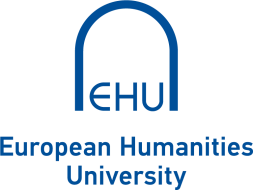 (pedagogical name., science degree, name, surname of the researcher)Year of PhD – 2023 (starting with the latest publications e.g.: 2023, 2022, 2021, 2020, 2019, 2018, 2017, 2016, 2015, etc.)Scientist:(name surname)(signature, date)